     CSC 220: Computer OrganizationLabwork - #IntroductionIn this section you write the introduction about this lab. You should describe the objectives in details. ExperimentsWrite the experiments you carried out during the lab session.ResultsYou should give the results of each experiment. You may use the truth table to verify the circuits you designed.DiscussionIn this section you should discuss what you have learnt in this lab and write your conclusions.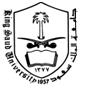 King Saud UniversityCollege of Computer and Information SciencesDepartment of Computer Science 